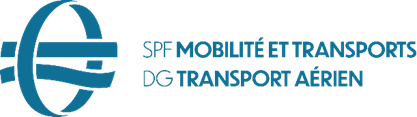 DOCUMENT DE NOTIFICATION DE L'ORGANISATION D'UNE FLY INCETTE DEMANDE DOIT ÊTRE COMPLÉTÉE, SIGNÉE ET ENVOYÉE À BCAA.AIRFIELDS@MOBILIT.FGOV.BE AU MOINS 2 MOIS AVANT L'ÉVÉNEMENTDate et signature de l'organisateurVersion initiale28/01/2022Amdt113/03/2023Amdt230/01/2024Données de l’exploitant de l’aérodromeDonnées de l’exploitant de l’aérodromeICAO Locator:Nom de l’exploitant:Adresse:Nom du commandant:Numéro GSM:Adresse e-mail:CIR GDF 06 pt 1.2.3 (documents à joindre en annexe à ce formulaire)CIR GDF 06 pt 1.2.3 (documents à joindre en annexe à ce formulaire)remarquesremarquesa)L’autorisation du bourgmestre:b)Coordination sol – air:c)Nombre d'avions attendus au sol et en l’air :d)Mesures de sécurité prises pour l'événement :